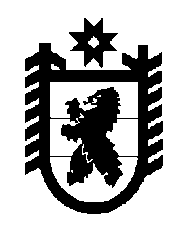 Российская Федерация Республика Карелия    РАСПОРЯЖЕНИЕГЛАВЫ РЕСПУБЛИКИ КАРЕЛИЯВнести в состав Общественного совета при Главе Республики Карелия по профилактике экстремистской деятельности (далее – Совет), утвержденный Указом Главы Республики Карелия от 3 мая 2007 года № 68 (Собрание законодательства Республики Карелия, 2007, № 5, ст. 612; 2009, № 3, ст. 228; 2010, № 5, ст. 511; № 11, ст. 1422; 2011, № 4, ст. 480; № 11, 
ст. 1836; 2012, № 4, ст. 623; 2013, № 3, ст. 419), следующие изменения:1) включить в состав Совета следующих лиц:Шабанов Ю.А. – заместитель Главы Республики Карелия по региональной политике – Министр Республики Карелия по вопросам национальной политики, связям с общественными, религиозными объединениями и средствами массовой информации, председатель Совета;Красножон В.Г. – первый заместитель Министра Республики Карелия по вопросам национальной политики, связям с общественными, религиозными объединениями и средствами массовой информации, заместитель председателя Совета;Воробей Н.П. – председатель правления Региональной общественной организации «Союз карельского народа» (по согласованию);Дятко С.А. – муфтий мусульман Республики Карелия, заместитель председателя Централизованной религиозной организации – Община мусульман Республики Карелия (Духовное Управление мусульман Республики Карелия) (по согласованию);Копецкая Н.И. – председатель правления Региональной общественной организации – национально-культурной автономии поляков Карелии 
(по согласованию);Матиев М.М. – председатель правления Карельской республиканской общественной организации «Общество вайнахской культуры» 
(по согласованию);2) указать новую должность Вавиловой Н.И. – член Общественной палаты Российской Федерации, председатель Президиума Совета общественных палат (общественных советов) России, директор бюджетного учреждения «Музей изобразительных искусств Республики Карелия» (по согласованию);3) исключить  из состава Совета Бардвила В.А., Давыдову Л.Н., Дубинина А.Л., Жаринову О.М., Мигунову Л.В., Нилову В.И., 
Чаженгина А.В.            Глава Республики  Карелия                                                             А.П. Худилайненг. Петрозаводск21 июля 2014 года № 245-р